St Oswald’s CE Aided Primary & Nursery School and Sunshine Club
Application for a Nursery Place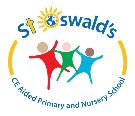 St Oswald’s CE Aided Primary & Nursery School and Sunshine Club
Application for a Nursery PlaceSt Oswald’s CE Aided Primary & Nursery School and Sunshine Club
Application for a Nursery PlaceChild's Name:Child's Name:Child's Date of Birth:Address (including postcode):Address (including postcode):Address (including postcode):Telephone Numbers:Telephone Numbers:Telephone Numbers:Email Address:Email Address:Email Address:Name of Parent(s)/Carer(s):Name of Parent(s)/Carer(s):Name of Parent(s)/Carer(s):Does your child have an Education and Health Care Plan or will require additional support in Nursery?  Yes/No.  If yes, please provide us with details as soon as possible.Is English the main language spoken in the child’s home?  Yes/No
If no, which language is the main language spoken?Is English the main language spoken in the child’s home?  Yes/No
If no, which language is the main language spoken?Please refer to the eligibility criteria at www.childcarechoices.co.uk.  Is your child eligible for 15 or 30 funded hours?  If 30 hours, do you wish to apply for 30 hours term time only OR 21 hours all year round (exc. Christmas).  Please tick one box below.  15/21/30 hours can be used in the blue sessions only.  Blue sessions above the 15/21/30 hours are chargeable.Please refer to the eligibility criteria at www.childcarechoices.co.uk.  Is your child eligible for 15 or 30 funded hours?  If 30 hours, do you wish to apply for 30 hours term time only OR 21 hours all year round (exc. Christmas).  Please tick one box below.  15/21/30 hours can be used in the blue sessions only.  Blue sessions above the 15/21/30 hours are chargeable.Please refer to the eligibility criteria at www.childcarechoices.co.uk.  Is your child eligible for 15 or 30 funded hours?  If 30 hours, do you wish to apply for 30 hours term time only OR 21 hours all year round (exc. Christmas).  Please tick one box below.  15/21/30 hours can be used in the blue sessions only.  Blue sessions above the 15/21/30 hours are chargeable.Please indicate all of the session you wish to apply for (funded and/or chargeable).  Any hours outside of the funded entitlement will be chargeable.  Please refer to our website for Sunshine Club fee details.Please indicate all of the session you wish to apply for (funded and/or chargeable).  Any hours outside of the funded entitlement will be chargeable.  Please refer to our website for Sunshine Club fee details.Please indicate all of the session you wish to apply for (funded and/or chargeable).  Any hours outside of the funded entitlement will be chargeable.  Please refer to our website for Sunshine Club fee details.Additional Information:Additional Information:Additional Information:Date of Application:Signature of Parent/Carer:Date of Application:Signature of Parent/Carer:Date of Application:Signature of Parent/Carer:To be completed by the School Office:
Date NA2 sent _______________  Date of offer _________________ Date of entry ___________To be completed by the School Office:
Date NA2 sent _______________  Date of offer _________________ Date of entry ___________To be completed by the School Office:
Date NA2 sent _______________  Date of offer _________________ Date of entry ___________